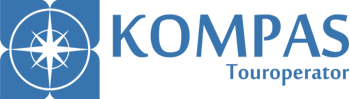 ПАМЯТКА ТУРИСТУ - ЕГИПЕТПРИ ВЫЕЗДЕ ИЗ СТРАНЫ ВАЖНО!Отправляясь за пределы страны за 1 день до вылета уточните всю информацию о рейсе в аэропорту или в офисе отправляющей компании.Проверьте наличие всех документов, необходимых для вылета: паспорт со сроком действия не менее 6 месяцев, начиная с даты предполагаемого выезда из Египта, документы на детей (если дети путешествуют вместе с Вами), авиабилет, ваучер и др.В АЭРОПОРТУ ВЫЛЕТАРекомендуем заблаговременно, не позднее, чем за 2 часа до вылета рейса, прибыть к месту регистрации пассажиров для прохождения процедур регистрации на рейс, оформления багажа, и выполнения требований, связанных с пограничным, таможенным и другими видами контроля, установленными законодательством.После объявления о начале регистрации Вам необходимо проследовать к указанной стойке и пройти регистрацию авиабилетов и багажа самостоятельно.РЕГИСТРАЦИЯ НА РЕЙС И ОФОРМЛЕНИЕ БАГАЖАРегистрация пассажиров на рейс и оформление их багажа производятся на основании именного авиабилета (распечатанной на бумажном носителе маршрут/квитанции электронного билета), а также действующего заграничного паспорта пассажира.При регистрации пассажиру выдается посадочный талон, который необходимо сохранять до момента прилета.Регистрация на рейс заканчивается за 40 минут, а посадка в воздушное судно за 20 минут до времени вылета рейса по местному времени. Пассажиру, опоздавшему ко времени окончания регистрации или посадки в воздушное судно, может быть отказано в перевозке.Каждому пассажиру предоставляется право перевозки 20 килограмм багажа бесплатно. За провоз багажа сверх установленной нормы бесплатного провоза, взимается дополнительная плата по тарифу, установленному перевозчиком.Габариты одного места багажа (длина+ширина+высота) - уточняйте у авиаперевозчика. Перевозчик имеет право отказать туристу в перевозе багажа, вес или объем которого не соответствуют установленным нормам.ПАМЯТКА ПАССАЖИРУ ОБ УСИЛЕННЫХ МЕРАХ БЕЗОПАСНОСТИ НА АВИАРЕЙСАХ ИЗ ЕГИПТАУважаемые пассажиры!На всех авиарейсах всех авиакомпаний Украины из Египта, а также рейсах авиакомпании «Windrose» введены усиленные меры безопасности.Вам при вылете из Египта необходимо принять участие в процедуре идентификации багажа.Просим Вас лично узнать свой багаж, который будет у самолета, проверить целостность замков, упаковку на предмет отсутствия повреждения, боковые карманы на отсутствие посторонних вложений.Выходить из автобуса нужно небольшими группами, по 5-7 человек.Если Вы обнаружили повреждения целостности упаковки или замков, просим сообщить ответственному сотруднику авиакомпании, вместе с ним проверить Ваш багаж и личные вещи.Вынимать что угодно из багажа или брать с собой багаж в салон самолета ЗАПРЕЩЕНО.Подвезите самостоятельно Ваш багаж к конвейерной ленты и оставьте его для погрузки.Пассажиры, которые сдали багаж на погрузку, переходят в автобус, указанный нашим сотрудником, для переезда к трапу самолета.Пассажиры, не имеющие багажа, а только ручную кладь могут сразу проходить в указанный автобус.Просьба пассажиров с маленькими детьми пропускать без очереди.Заранее благодарны за понимание!ТАМОЖНЯСогласно действующего на сегодняшний день Законодательства Украины вывоз наличной валюты за пределы Украины разрешен в размере до 10 000 евро на каждого из туристов или эквивалент этой суммы в другой иностранной валюте. В аэропорту Шарм-Эль—Шейха обязательно внесите в декларацию все электронное оборудование, антикварные предметы и ювелирные украшения (их наличие могут проверить при выезде). Декларированию подлежат видеокамеры, ювелирные украшения, электронное оборудование. Туристы в возрасте старше 20 лет могут провозить с собой до 1 л спиртных напитков.Запрещен вывоз из Египта предметов старины, кораллов и другой морской флоры и фауны (даже подобранных на берегу). В случае нарушения данного запрета вы будете оштрафованы на 1000$. За ввоз наркотиков в Египет предусматривается сгрогое наказание.ПРИБЫТИЕ В АЭРОПОРТ, ВСТРЕЧА И ТРАНСФЕР В ОТЕЛЬГражданам Украины въезд на территорию Египта визовый. Максимальный период нахождения в стране 30 дней. Виза ставится по прилету.Пройдите паспортный контроль (предъявляется заграничный паспорт, действующий не менее 6-ти месяцев со дня окончания тура).Получите свой багаж. На мониторах над лентами для багажа указан тот рейс, багаж с которого будет выдаваться на данной ленте.Выидите из аэропорта, подоидите к стоике или табличке JOYCE TOURS, узнаите номер вашего автобуса для трансфера, пройдите на стоянку - номера автобусов указаны на лобовом стекле, отметьтесь у представителя, сопровождающего автобус, назвав вашу фамилию, положите багаж в багажное отделение автобуса.Внимательно прослушайте информацию, которую сопровождающий (трансфермен) сообщит по пути следования в отель. Также сопровождающий (трансфермен) проинформирует вас о времени встречи с вашим отельным гидом.Первый визит в отель, в котором Вы остановились, гиды совершают в день Вашего приезда или на следующий день и проводят так называемую инфо—встречу, где рассказывают Вам о возможных экскурсиях, времени проведения и стоимости. Вдальнейшем рекомендуем взять номер мобильного телефона Вашего гида.ВНИМАНИЕ!ЕСЛИ ВЫ ПО КАКИМ-ЛИБО ПРИЧИНАМ НЕ ВСТРЕТИЛИСЬ С Г ИДОМ ПРОСЬБА позвонить по ТЕЛЕФОНАМ:Горячая линия: +201009990 71 7, +201009990 71 8ИЛИ ОБРАТИТЬСЯ В ИНФОРМАЦИОННУЮ СЛУЖБУ АЭРОПОРТА, СООБЩИВ НАЗВАНИЕ ВСТРЕЧАЮЩЕЙ КОМПАНИИ: JOYCE TOURS.Тел: (+202) 252 838 99Моб: +2 0100 999 0717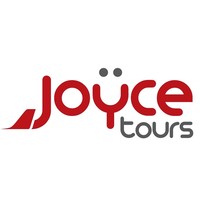 РАЗМЕЩЕНИЕ В ОТЕЛЕЗаселение в отель, как правило, происходит после 14:00. По прибытию для размещения в отеле Вам необходимо предъявить ваучер, паспорт. Разумно арендовать сейф для хранения драгоценных вещей и документов. Рекомендуется также взять карточку отеля для того, чтобы в случае, если Вы потеряетесь в городе, вернуться без проблем в отель. При заселении в отель узнайте, какие услуги предоставляются гостям бесплатно, а какие за дополнительную плату. При выезде из отеля по окончании Вашей туристической поездки необходимо сдать номер до 12.00. Время выезда в аэропорт Вам сообщит гид накануне лично или оставит на ресепшн отеля сообщение. При выезде из отеля следует рассчитаться за дополнительные услуги (если Вы воспользовались таковыми во время пребывания) и взять документ, подтверждающий оплату.ВРЕМЯВ Египте восточноевропейское время (UTC+02:00) – в зимний период разница во времени отсутствует. Переход на летнее время осуществляется в последний четверг апреля в 00:00 Переход на зимнее время осуществляется в последний четверг сентября в 00:00ЭКСКУРСИИ И АКТИВНЫЙ ОТДЫХГид принимающей Вас в Египте туроператорской компании во время встречи в отеле сообщит Вам перечень предлагаемых экскурсий, их содержание, график проведения и их стоимость. Не рекомендуем Вам приобретать экскурсии или прочие услуги в неизвестных Вам туристских и экскурсионных агентствах. Вам может быть дана заведомо ложная информация о самой экскурсии, а также о качестве транспорта для ее организации. Вам может быть предоставлено для использования несертифицированное, неисправное или не соответствующее санитарно-гигиеническим нормам оборудование.Отправляясь на экскурсию, не забудьте взять с собой копию паспорта, также возьмите солнцезащитные очки и крем, головной убор и удобную закрытую обувь.МЕРЫ ПРЕДОСТОРОЖНОСТИ НА ОТДЫХЕНе нарушайте правила безопасности, установленные авиакомпаниями, транспортными организациями, гостиницами, местными органами власти.Не оставляйте детей одних без Вашего присмотра на пляже, у бассейна, на водных горках и при пользовании аттракционами.Никогда не пейте сырую воду. Вода из мини-бара также может быть разбавлена из-под крана, внимательно осмотрите бутылку - проверьте сохранность пластиковой пробки и защитной оболочки вокруг неё.Покупайте воду в пластиковых бутылках - она продаётся практически везде. Перед покупкой также внимательно осмотрите бутылку.Не ешьте немытые овощи и фрукты. Мойте их кипячёной или обеззараженной водой.Не пейте напитки и свежевыжатые фруктовые соки со льдом.Не покупайте пищу на уличных лотках, старайтесь обедать в ресторанах и кафе, очевидно пользующихся популярностью у местных жителей и других туристов.Избегайте чрезмерного нахождения на солнце, возьмите с собой солнцезащитный крем и очки, поглощающие ультрафиолетовое излучение.Рекомендуется сдавать ключ от номера на рецепцию отеля. В случае утраты ключа следует немедленно поставить в известность администрацию отеля.Перед поездкой рекомендуется сделать ксерокопии основных страниц (с фотографией, личными данными, отметкой о регистрации) заграничного паспорта и взять их с собой.Паспорт, деньги и ювелирные вещи лучше всего оставить в отеле, в сейфе. Куда бы вы ни направлялись, не носите документы, паспорт, авиабилеты с собой, так как практически вы ими не будете пользоваться. Возьмите с собой визитку отеля с адресом отеля.Рекомендуем легкую одежду из хлопка и головной убор. Женщинам, отправляющимся в город без сопровождения мужчин, рекомендуем быть более консервативными при выборе одежды. Для посещения достопримечательностей хороши длинные брюки и закрывающие руки хлопчатые рубашки. Для вечерних прогулок и поездок на фелюге необходимы теплые вещи - пуловер, теплая рубашка, легкая куртка. Для восхождения на гору Моисея при себе необходимо иметь спортивную обувь, теплую одежду зимой.При купании постарайтесь ничего не трогать руками, так как большинство рыб ядовито. Нельзя отрывать кораллы (штраф до 100$), также советуем использовать пластиковую обувь, которую можно купить в местных магазинах. Если вас поранила рыба или вы наступили на морского ежа — немедленно покиньте воду и обратитесь к врачу. После заката солнца купаться в море запрещено.Не рекомендуем Вам приобретать дешевые экскурсии на улице или на пляже, так как компании, предоставляющие их, зачастую не имеют соответствующей лицензии. Не забудьте взять с собой копию паспорта при выезде на экскурсию. Отправляясь на экскурсию, также возьмите солнцезащитные очки и крем, головной убор и удобную закрытую обувь.При возникновении любого страхового случая просим незамедлительно ставить в известность Вашу страховую компанию (детальные инструкции указаны в полисе) и информировать представителя встречающей компании.Не доверяйте незнакомцам. Очень часто на улице, в отелях, в магазинах к туристам обращаются незнакомые люди с предложениями посетить то или иное заведение, магазин, презентацию нового отеля.Отказывайте этим людям или консультируйтесь с Вашим гидом.В государственных госпиталях можно получить бесплатную, экстренную медицинскую помощь. Визит в частную клинику или вызов врача - платный. для получения более подробной информации руководствуйтесь инструкцией, прилагаемой к страховому полису. В Шарм—Эль-Шейхе аптеки находятся в Наама Бэй.АПТЕЧКА: Тем, кто регулярно принимает лекарства, рекомендуется обязательно взять их с собой. сформируйте аптечку первой помощи, которая пригодится Вам при легких недомоганиях, сэкономит время на поиски необходимых медикаментов и избавит от проблем общения на иностранном языке. Тем более что многие лекарства имеют за рубежом другие наименования.Желательно иметь солнцезащитные очки и кремы с цифровыми обозначениями степени защиты. Чем выше цифра, тем лучше защитные свойства. Не пренебрегайте головными уборами, находясь, долгое время на солнце.ОБЩАЯ ИНФОРМАЦИЯ О СТРАНЕКлимат сухой, субтропический, дожди крайне редки. Для египетского климата характерен резкий перепад дневных и ночных температур, однако, благодаря сухому климату, жара не изнуряет и легко переносится туристами любого возрасга. Температура воды в Красном море не опускается ниже +22 С.НАЦИОНАЛЬНЫЕ ОСОБЕННОСТИЕсли Вы что-то покупаете и хотите получить сдачу, то протягивая деньги, молчите, а «спасибо»говорите только после сдачи. Если вы сразу сказали «спасибо», то значит сдача Вам не нужна.В Египте женщина не должна пускать в дом мужчин в отсутсгвие мужа (исключение престарелые родственники). Если пустить вы все же вынуждены (врач, сантехник, газовщи к), то не забудьте оставить дверь в квартиру открытой.В Египте мужчина, независимо от возраста и положения представляется женщинам первым.Один человек представляетат группе людей. Женщина представляется семейной паре первой.В Египте если Вам представили человека, Вы должны ответить «Фурса саида» что означает — очень приятно познакомиться или рад с Вами познакомиться.Идя в Египте на деловые встречи, учитывайте менталитет египтян. Они всегда опаздывают на встречи, при этом Вы не увидите никаких смущений и не услышите оправданий. В египте все делается не спеша, медленно.В Египте не принято и не красиво смотреть подарки, сразу открывать их и выражать восхищение тут же при гостях.Если кто-то рассказывает Вам про свою покупку чего-либо, в ответ говорите — Мабрук (Поздравляю).Если Вы в гостях, хвалите еду в начале трапезы, после первой ложки. А после еды обязательно следует сказать спасибо и похвалить.Многие египтяне носят национальные костюмы. Особенно это актуально для сельской местности. Нужно отметить, что богачи в Египте любят одеваться в черный цвет, а простые люди предпочитают белый цвет в одежде.В этом государстве запрещены те моменты, на которые в странах Европы не обратили бы особого внимания. Категорически запрещено девушкам купаться без верха, а также всем людям (и мужчинам, и женщинам) купаться полностью обнаженным. Конечно же, этот закон не относится к ваннам и душевым, а лишь к бассейнам и пляжам. В частных клубах и комплексах также недопустимы подобные явления.Местные девушки ходят всегда полностью закрытые, в откровенной одежде их видит только законный муж.Поэтому когда мужчины этой страны видят полуобнаженных туристок, то они считают, что если они так одеваются, значит все дозволено. Они предполагают, что девушка в откровенном наряде несерьезная и не прочь погулять. Правильно это или нет— не нам судить. Поэтому если вы хотите уберечь себя от лишних сплетен в этой стране, то одевайтесь так, чтобы ваши ноги, плечи и живот были под одеждой.Египтяне улыбчивы, добры, даже слегка назойливы. Они очень любят общаться с туристами из других стран.ЯЗЫКОфициальный язык - арабский, но широко используется английский.ВАЛЮТАДенежная единица Египта - египетский фунт или египетская лира (L.Е.). в одном фунте - 100 пиастров. 1 доллар США равен примерно 5.6 фунтам. в магазинах принимают и доллары, но тогда товар обойдется вам дороже. Менять деньги можно в банке, аэропорту, а также в обменных пунктах отелей. Работают банки с 10.00 до 14.00 и с 18.00 до 21.00, выходные - суббота, воскресенье, некоторые банки не работают и в пятницу.ТРАНСПОРТВ центральной части курортов вдоль побережья ходят мини-автобусы, они ходят часто, но надо выйти на шоссе и голосовать, так как постоянных остановок нет. Хотя оплата за проезд фиксирована (1-1,5 фунта), об оплате стоит договариваться до посадки. Не стесняйтесь торговаться с водителем. Необходимо поинтересоваться у него, до везет ли он вас до нужного места, так как этот вид транспорта является частным, маршрут может измениться в зависимосги от желания пассажиров. От отдаленных отелей по вывешенному в холле расписанию ходят автобусы, проезд на которых стоит 5-10 фунтов.Такси. Самый удобный и в то же время недорогой вид транспорта в Египте - это такси, его лучше заказать на стойке регистрации или на выходе из отеля. 0 цене лучше договориться с водителем заранее.СтоимосТь такси колеблется в зависимости от расстояния от 10 LЕ до 30 LЕ.Аренда автомобиля. Можно также взять машину напрокат, стоимость варьируется от 70$ (легковая а/м) до 300$ (внедорожник) в день. Для этого необходимо иметь водительское удостоверение международного образца, кредитную карту или залог в виде наличных денег. И обязательно убедитесь, полностью ли застрахован автомобиль. Просьба учитывать особенности поведения на дороге, в Египте практически не существует правил дорожного движения.Передвижение между дальними городами осуществляется караваном под охраной полиции.ЭЛЕКТРОСЕТЬНапряжение в сети 220 вольт.КУХНЯБлюда египетской кухни отличаются острым вкусом и обычно готовятся с использованием большого количества различных специй и соусов. Если в меню не указаны цены, стоит заранее договориться о стоимости обеда, можно торговаться - не помешает. В современном мире египетская кухня одна из самых мясных. Но, не отступая от исторической кухни — это в основном блюда их баранины, козлятины, птицы и редко говядины.Басбуса — это египетское национальное блюдо. Это очень сладкий пирог, тесто на который готовится из манной крупы, затем пропитывается медом, присыпается орехами фундука и выпекается в духовке. В египетских сладостях, как и в древние времена в основном применяют мед, сок фруктов, всевозможные пряности, орехи, за основу вместо муки часто применяют манную крупу.Говоря о египетской кухне невозможно не сказать о египетском хлебе. Это основа кухни Египта. Здесь подаются хлебные лепешки. Каждый ресторан печет их самостоятельно и только по своему рецепту. Подают их еще теплыми, когда они еще объемные и выпуклые, напоминающие форму шара. Остывая, они опускаются. Самые вкусные лепешки из белой муки.Вместе с египетским хлебом обязательно нужно рассказать и о египетских закусках. Тахина (великолепная по вкусовым качествам пасга из семечек кунжута), хумус (пасга, которая готовится из турецкого гороха), баба-внук (икра из баклажан с чесноком и оливковым маслом) и др. Такие закуски подаются во всех ресторанах Египта предтем как подавать основные блюда. Сочетая горячую лепешку с такой закуской это необыкновенная вкусность. Только главное не переборщить, а то не останется места на основное, не менее вкусное блюдо.Самый известный и популярный во всем мире египетский напиток — каркаде. Этот напиток делается из прекрасных цветков гибискуса, причем имеет уникальные свойства Он лечит дыхательные пути, повышает тонус организма.Сахлеб — напоминающий жидкий заварной крем, приправленный ягодами, фруктами и орехами. Пить сахлеб вкуснее горячим.Обязательно необходимо попробовать асыр асып — это тростниковый сок, который приготовят прямо у вас на глазах. Если говорить о крепких спиртных напитках, то они в египетской кухне полностью отсутствуют.ПРАЗДНИКИДаты больших мусульманских праздников высчитываются по лунному календарю. В конце месяца поста Рамадана наступает трехдневный праздник разговенья Ид эль-фитр, или Малый байрам, который проходит в посещениях родственников, обмене подарками и обильной праздничной трапезе. Через 70 дней, в месяц паломничества, начинается трехдневный праздник жертвоприношения Ид аль—адха, или Большой байрам, на который зарезают барана, дарят подарки и устраивают большой пир.День рождения пророка Мулид ан-Наби в третьем месяце исламского календаря во многих деревнях и городах совпадает с празднованием дня рождения местного святого. Атмосферу этою праздника создают не только совместные молитвы и чтение Корана, но и обильное угощение и ярмарка.Коптские праздники соответствуют христианским церковным праздникам, но начинаются в другие, обычно точно установленные даты. Так, например, рождество отмечают в ночь с 6 на 7 января, пасха бывает только после 5 апреля, начала весны по православному канону, а троицу празднуют 12 июля. Коптский понедельник пасхальной недели совпадает по времени с праздником весны Шам ан-Насим (Shamm an-Nasim), что в переводе значит «дуновение ветерка». В этот день все, и мусульмане, и копты, собирают свои корзины для пикника и едут за город. Другие официальные праздники:1 января — Новый год22 февраля — День единства,25 апреля — 2-я годовщина захвата Израилем Синайского полуострова, 1 мая — Праздник труда,18 июня — вывод из Египта британских войск,23 июля —день революции,6 октября - Война Судного дня, вторжение в Синай,24 октября — ввод египетской армии в Суэц, 23 декабря - день победы.ЧАЕВЫЕСистема чаевых распространяется на официантов в барах и ресторанах, горничных в отелях, носильщиков, гидов. Оплата чаевых не является обязательной, но, если клиент остался доволен обслуживанием, чаевые - признак хорошего тона. В отелях принято давать чаевые горничным, официантам, носильщикам. Чаевые за мелкие услуги здесь называют "бакшиш" равен 1 фунту, сразу давать не надо никогда. В ресторанах официантам оставляют сдачу от 1 до 5 фунтов.МАГАЗИНЫ - ПОКУПКИ И СУВЕНИРЫМагазины в курортных городах работают до позднего вечера. Можно купить недорогие изделия из кожи и хлопка, а также золото и серебро. Если на товаре стоит ценник, то торговаться не имеет смысла, если же нет, то можно сбить цену до 20-40%. В качестве сувениров, в основном, привозят папирусы с цветными рисунками. Однако покупать их стоит только в специализированных магазинах, где Вам выдадут сертификат качества. Не рекомендуется покупать дешевые поделки из рисовых или банановых листьев со штампованными рисунками, так как они недолговечны. Также в качестве сувениров привозят посуду с египетскими орнаментами, ароматические масла, кальяны и статуэтки из камня и дерева. ЗВОНКИ ИЗ / В ЕГИПЕТЧтобы позвонить в Украину, нужно набрать:0038 (код Украины) + код города + номер телефона. Минимальная продолжительность звонка из отеля - 3 минуты (стоимость составит 30 - 60 фунтов). В некоторых отелях есть прямой выход на международную линию, однако, если абонент не будет отвечать более 15 секунд, то счет все равно будет выставлен за 3 минуты разговора. Поэтому лучше звонить через телефонного оператора. Дешевле всего звонить по телефонной карте с уличного таксофона. Есть карты на 20, 30 и 50 L.E. Карточки на 20 L.E. хватает на 2-3 минуты разговора с Украиной.Чтобы позвонить из Украины в Хургаду, нужно набрать: 8-10-20 (код Египта) + 65 (код Хургады) + номер. Чтобы позвонить из Украины в Шарм Эль Шейх, нужно набрать: 8-10-20 (код Египта) + 69 (код шарм Эль Шейха) + номер.ТЕЛЕФОНЫ ДЛЯ ЭКСТРЕННЫХ СЛУЧАЕВШарм-эль-Шейх (код города 069)Туристическая полиция: 360 06 75Полицейское управление: 366 03 06Скорая помощь: 360 05 54Госпиталь: 366 10 11Аэропорт: 360 11 40ПОСОЛЬСТВА И КОНСУЛЬСТВАПосольство Украины в Египте (Каир)г. Каир, Маади, ул. 83, дом 50, индекс 11431Тел: + (202) 23786870/71, +2 0100 003 9648 - горячая линия (круглосуточно)Факс: + (202) 23786873E-mail: emb_eg@mfa.gov.uaСайт: http://egypt.mfa.gov.uaЭкстренный номер представителя в аэропорту Борисполя (активен за 3 часа до вылета): +38 (099) 637 47 44Желаем Вам приятного отдыха!